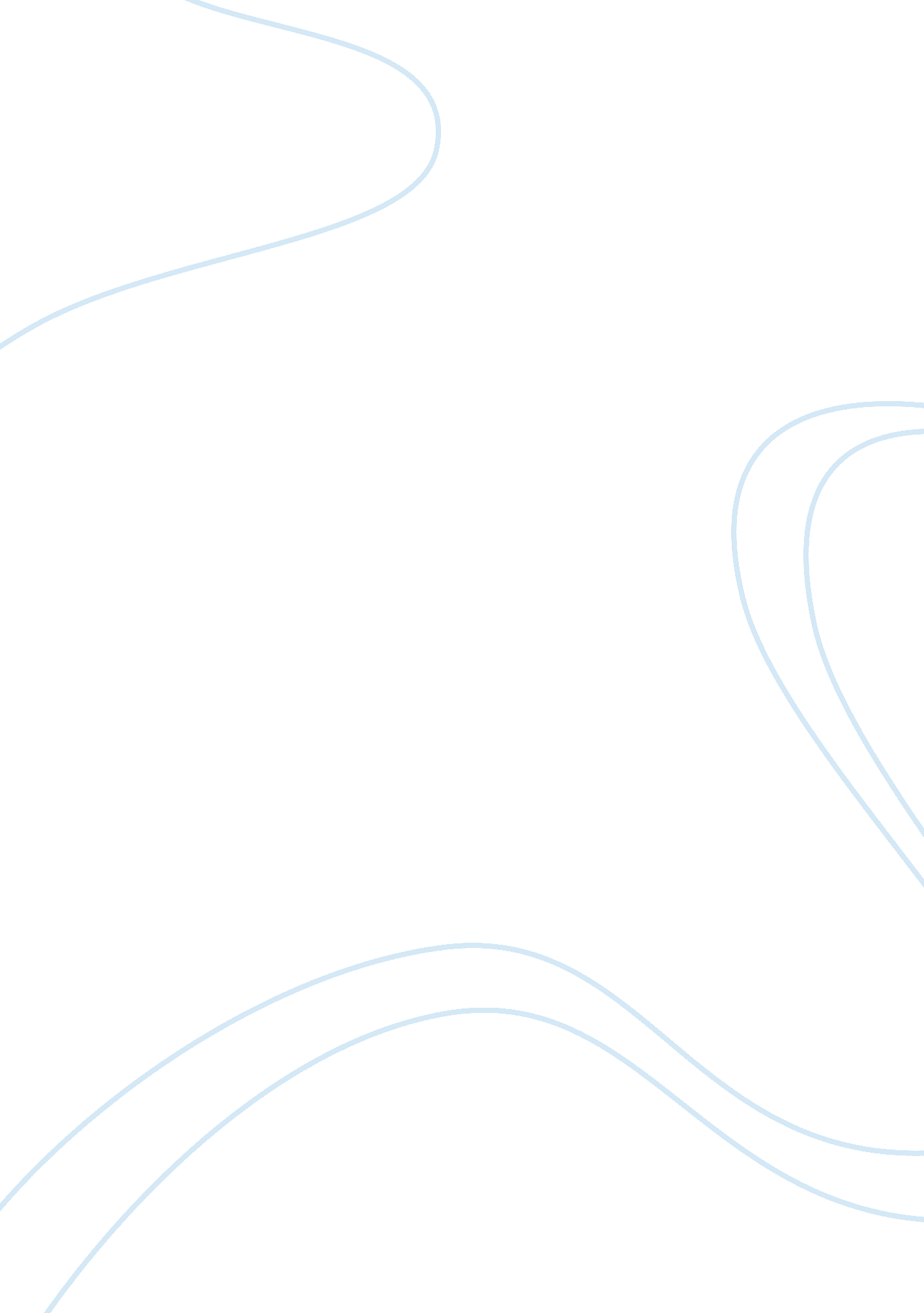 How do moral hazard and adverse selection affect the insurance market?Experience, Human Nature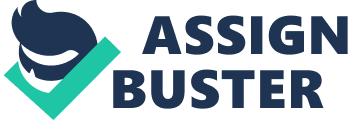 Traditional economic literatures frequently based themselves on the premise that the market was efficient but the recent work of Nobel Prize winning Joseph Stiglitz and others proved the opposite by confirming that whenever there was the being of information dissymmetry, Pareto efficiency would non even be accomplishable. This job of asymmetric information has become of considerable importance that it has non left apart the insurance market. With the insurance market, people are insured against any loss and today the size of the insurance market proves that that people do non waver to pay to avoid hazard. Information dissymmetry occurs when one party of an economic dealing does non hold sufficient information about the other party such that he can non do right determinations. For case, the deficiency of complete information when a consumer buys a used auto may do it hard for him to find whether or non it is a good auto or a lemon. This increases the hazard of the purchase and lowers the auto 's value. The marketer of the auto, nevertheless, knows the quality of the auto. In the same line of idea, an insurance company does non hold the same cognition as the individuals being insured. This creates two types of jobs: moral jeopardy and inauspicious choice. If persons are insured, their behavior alterations as they feel more protected and will decrease their attempts to avoid the bad luck. Hence, moral jeopardy occurs after the dealing. Ex ante moral jeopardy is where insured parties behave in a more hazardous mode. An person may drive comparatively more heedlessly and be less careful about locking the car after buying car insurance and may be comparatively less security conscious at place if he is insured against burglary. Ex station moral jeopardy is the 2nd type of behavior that may alter. For illustration, without medical insurance, persons may waive dearly-won medical intervention by merely taking more precautious. But after medical insurance, they may inquire the insurance supplier to pay for the cost of medical intervention that will non hold occurred otherwise. Another illustration of moral jeopardy occurs when people do better than interrupt even when bad luck work stoppages. If an accident costs a individual Rs 3000 but insurance will pay Rs 5000, the insured individual has no inducement to avoid the accident but has an inducement to do it. Therefore, moral jeopardy brings irrational behavior. When the insurance company sets its rates, it has to see the sum of attention the consumers are taking. If no insurance is present, the consumers need to take the maximal possible sum of attention. If it is impossible to purchase house-theft insurance, so all persons would utilize big expensive locks. The consumer bears the full cost of his actions. But if the single bargain house insurance, so the cost on him is much less. If a bad luck occurs, he will acquire the insurance money. Excessively much insurance means that people take unequal attention. Insurance companies evidently respond to these jobs. They specify more exactly the duties of the people purchasing the insurance, for illustration, by doing the first Rs 500 of harm the duty of the insured or by necessitating insured individuals to suit Windowss locks. Private insurance companies most of the times do non cover the full loss. They will ever desire the consumer to confront some portion of hazard. As said above, most companies include an sum that the insured party has to pay in any claim. This ensures that consumers have an inducement to take some attention. It is normally against the jurisprudence to convey bad luck on. Besides, if the job of moral jeopardy is excessively great, there will be no insurance coverage for the bad luck. Adverse choice occurs when the marketer values the good more extremely than the purchaser because the marketer has a better apprehension of the value of the good. This term was foremost used in the insurance industry to depict this kind of job. Adverse choice occurs when the person 's demand for insurance is positively linked with his/her hazard of loss and where the insurance company is unable to input for this correlativity in the monetary value of the insurance. This therefore occurs because of some concealed features such that private information, for illustration, is known merely on one side of the dealing and non on the other side such that the latter can non do accurate determinations. Therefore, inauspicious choice occurs before the dealing. The insurance industry faces jobs of signaling and testing. Peoples who buy insurance have a better thought than the Sellerss. For case, if insurance company wish to increase the premium for those who want to purchase insurance against malignant neoplastic disease, so it is merely those who is in incapacitated state of affairs or those who know that they will decease shortly will purchase insurance from the company. This is because they know that they will ne'er retrieve from the disease and they do non hold to worry how high the premium is. We can besides border the inauspicious choice job in footings of auto insurance. Suppose that there are two types of drivers: unsafe - `` high cost '' consumers that are likely to acquire into accidents and safe - `` low cost '' consumers that drive safely and are less likely to name on insurance companies to pay for amendss. Type 1 consumers are the unsafe drivers whereas type 2 consumers are the safe 1s. Type 1 consumers have an expected fringy cost of MC1 and auto insurance for type 2 consumers have MC2, where MC1 & gt ; MC2. The demand curves are equal to fringy willingness to pay. The aggregative demand curve D1 for type 1 consumers is the same as the aggregative demand curve D2 for type 2 consumers. Panel ( a ) in Figure 1 illustrates what the auto insurance market will be like if there are merely type 1 consumers and panel ( B ) illustrates the market if merely type 2 consumers exist. In panel ( a ) , the equilibrium monetary value p1 will do consumers of type 1 to buy x1 and from panel ( B ) , the equilibrium monetary value p2 will do type 2 consumers to purchase insurance policies x2. These equilibrium points are efficient measures that maximize societal excess. If a competitory insurance industry can separate between type 1 and type 2 consumers, all insurance policies will be priced at the fringy cost relevant for the type of consumer who is buying insurance. Panel ( degree Celsius ) merges panels ( a ) and ( B ) . If insurance companies can distinguish safe drivers apart from insecure drivers, type 1 consumers will acquire consumer excess equal to country ( a ) while consumers of type 2 will acquire consumer excess equal to country ( a + B + degree Celsius + vitamin D + vitamin E + degree Fahrenheit ) . Since insurance houses are doing zero net income, the overall societal excess would so be equal to ( 2a + B + degree Celsius + vitamin D + vitamin E + degree Fahrenheit ) . Now suppose that houses can non separate between type 1 and type 2 drivers. The lone information that houses have is that half of all drivers are of type 1 and half are of type 2. Under perfect competition that drives net incomes for insurance companies to zero, this implies that the individual monetary value charged for auto insurance will lie midway between MC1 and MC2, indicated by p* in panel ( degree Celsius ) . High cost consumers benefit from the information dissymmetry. The monetary value for auto insurance decreases from p1 to p* as depicted from panel ( a ) . Consumers of type 2 will, on the other manus, be hurt by the informational dissymmetry: their monetary value addition from p2 to p* . Some consumers are better off and some are worse away. This raises an efficiency job. Consumer excess for type 1 consumers additions to ( a + B + degree Celsius ) but consumer excess for type 2 consumers falls to ( a + B + degree Celsius ) . The entire excess is ( 2a + 2b +2 degree Celsius ) . The country ( B ) is equal in size to country ( vitamin D ) , which means we can rewrite this overall excess as ( 2a + B + 2c + vitamin D ) . The trigon ( degree Celsius ) is equal in size to triangle ( degree Fahrenheit ) , which means the overall excess is now ( 2a + B + degree Celsius + vitamin D + degree Fahrenheit ) . If we compare this excess with that under the full information excess of ( 2a + B + degree Celsius + vitamin D + vitamin E + degree Fahrenheit ) , we can infer that there has been a doomed of country ( vitamin E ) . Area ( vitamin E ) is the deadweight loss when there is no perfect information in the market. Figure 1 Beginning: Microeconomicss: An Intuitive Approach with Calculus by Thomas J. Nechyba ( 2011 ) . Page 797 Area ( g ) is equal to half of country ( vitamin E ) , and country ( degree Fahrenheit ) is equal to country ( g ) . The deadweight loss is ( f + g ) . Panel ( a ) of the graph topographic points country ( g ) into the graph for merely consumers of type 1 where we originally said that consumers would purchase x1 insurance policies when they are priced at fringy cost. For insurance companies it is efficient to supply policies up to x1 as all the manner up to x1, the fringy benefit ( as indicated by the demand curve ) exceeds the fringy cost. When x* policies are bought by type 1 consumers, the deadweight loss from this `` over-consumption '' of insurance is so country ( g ) . For safe drivers the fringy benefit exceeds fringy cost until x2. With the execution of the unvarying monetary value p* , consumers of type 2 are now `` under-consuming '' insurance, with the deadweight loss ( f ) . Consumers that cost less to see are driven out of the insurance market due to the inauspicious choice of consumers. To reason we can state that moral jeopardy refers to state of affairs where a party can non detect the actions of the other. Therefore, it is a concealed action job. Adverse choice occurs when one party can non detect the quality of goods on the other side of the market and therefore is sometimes known as a concealed information job. In instance of moral jeopardy the authorities may hold other tools such as it can oblige a peculiar degree of attention and set condemnable penalties for those who are careless. However, it is said that the authorities can make no better than the insurance companies. In the instance of concealed information job, if the authorities forces everyone irrespective of their hazard categories to purchase insurance, it is possible for everyone to be better off. But there are costs to the authorities intercession. 